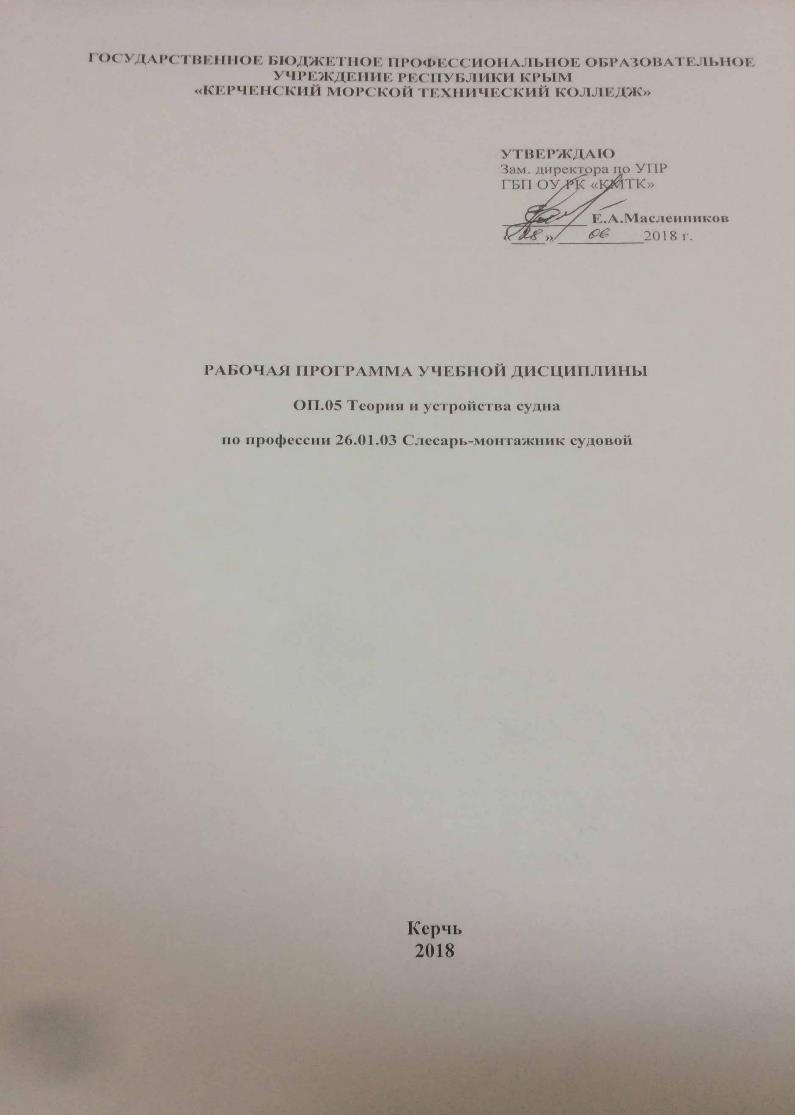 ГОСУДАРСТВЕННОЕ БЮДЖЕТНОЕ ПРОФЕССИОНАЛЬНОЕ ОБРАЗОВАТЕЛЬНОЕ УЧРЕЖДЕНИЕ РЕСПУБЛИКИ КРЫМ«КЕРЧЕНСКИЙ МОРСКОЙ ТЕХНИЧЕСКИЙ КОЛЛЕДЖ»РАБОЧАЯ ПРОГРАММА УЧЕБНОЙ ДИСЦИПЛИНЫОП.05 Теория и устройства суднапо профессии 26.01.03 Слесарь-монтажник судовойКерчь2018 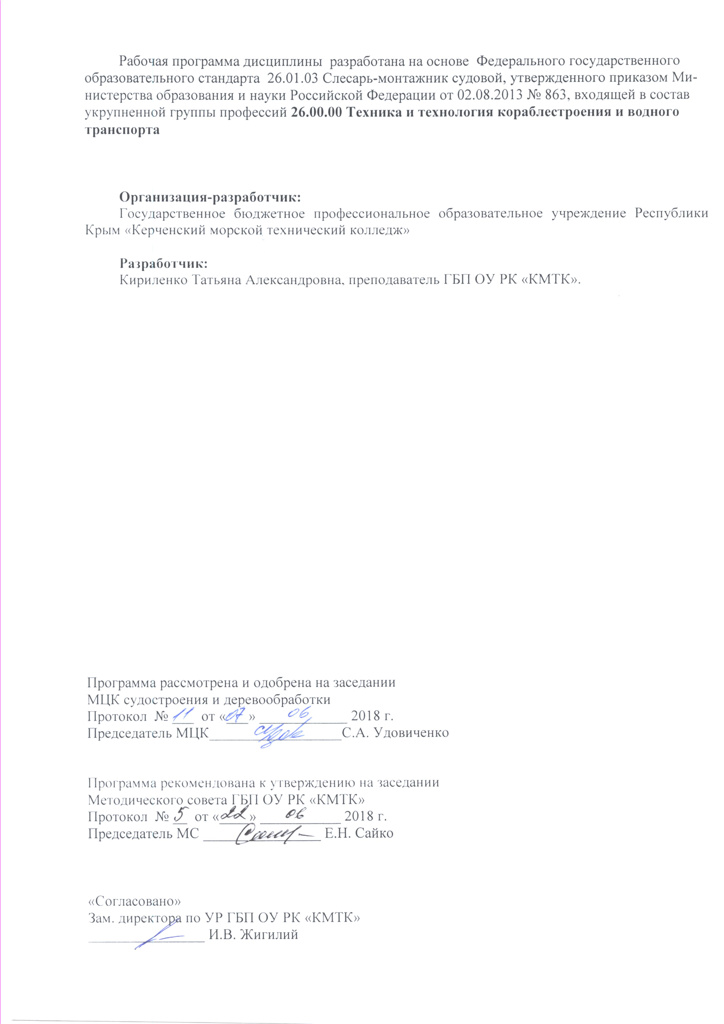 Рабочая программа дисциплины  разработана на основе  Федерального государственного  образовательного стандарта  26.01.03 Слесарь-монтажник судовой, утвержденного приказом Министерства образования и науки Российской Федерации от 02.08.2013 № 863, входящей в состав укрупненной группы профессий 26.00.00 Техника и технология кораблестроения и водного транспортаОрганизация-разработчик:Государственное бюджетное профессиональное образовательное учреждение Республики Крым «Керченский морской технический колледж»Разработчик:Кириленко Татьяна Александровна, преподаватель ГБП ОУ РК «КМТК».Программа рассмотрена и одобрена на заседании МЦК судостроения и деревообработкиПротокол  № ___  от «___» ____________ 2018 г. Председатель МЦК__________________С.А. Удовиченко Программа рекомендована к утверждению на заседанииМетодического совета ГБП ОУ РК «КМТК»Протокол  № __  от «____» ___________ 2018 г. Председатель МС ________________ Е.Н. Сайко «Согласовано»Зам. директора по УР ГБП ОУ РК «КМТК»________________ И.В. ЖигилийСОДЕРЖАНИЕ1. паспорт ПРОГРАММЫ УЧЕБНОЙ ДИСЦИПЛИНЫОП.05 Теория и устройство судна1.1. Область применения программыПрограмма учебной дисциплины является частью программы подготовки квалифицированных рабочих, служащих (ППКРС) в соответствии с ФГОС СПО по профессии 26.01.03 «Слесарь-монтажник судовой» (на базе основного общего образования) по укрупненной группе 26.00.00 «Техника и технологии кораблестроения и водного транспорта». Программа учебной дисциплины может быть использована в профессиональной подготовке по профессии 26.01.03 «Слесарь-монтажник судовой» при наличии основного общего образования, в профессиональном обучении и в дополнительном профессиональном образовании (в программах повышения квалификации и переподготовки).1.2. Место дисциплины в структуре основной профессиональной образовательной программы: дисциплина входит в общепрофессиональный цикл.1.3. Цели и задачи дисциплины – требования к результатам освоения дисциплины:В результате освоения дисциплины обучающийся должен уметь:- Определять типы судов;- Ориентироваться в расположении судовых помещений. знать:-  Классификацию судов по правилам Регистра, обозначения на судах;- Мореходные качества судна (плавучесть, остойчивость, поворотливость, ходкость), технико-эксплуатационные характеристики судна, главные размерения и коэффициенты, водоизмещение, грузоподъемность, непотопляемость;-  Архитектурный тип судна, конструкцию корпуса, судостроительные материалы;-  Конструкцию надстроек и оборудование судовых помещений;-  Конструкцию грузовых люков;-  Конструкции отдельных узлов судна;-  Оборудование и снабжение судна;-  Спасательные средства;-  Конструктивную противопожарную защиту;-  Судовые устройства;-  Назначение и классификацию судовых систем;-  Назначение, состав, функционирование системы предупреждения загрязнения       воды 1.4. Количество часов на освоение программы дисциплины:максимальной учебной нагрузки обучающегося 54 часов, в том числе:обязательной аудиторной учебной нагрузки обучающегося 36 часа;самостоятельной работы обучающегося 18 часов.2. СТРУКТУРА И СОДЕРЖАНИЕ УЧЕБНОЙ ДИСЦИПЛИНЫ 2.1. Объем учебной дисциплины и виды учебной работы2.2. Тематический план и содержание учебной дисциплины ОП.05 «Теория и устройство судна»1 - ознакомительный (узнавание ранее изученных объектов, свойств); 2 - репродуктивный (выполнение деятельности по образцу, инструкции или под руководством); 3-продуктивный (планирование и самостоятельное выполнение деятельности, решение проблемных задач)3. условия реализации программы дисциплины3.1. Требования к минимальному материально-техническому обеспечениюРеализация программы дисциплины требует наличия учебного кабинета «Теория и устройство судна».Оборудование учебного кабинета:- посадочные места по количеству обучающихся;- рабочее место преподавателя;- комплект учебно-методической документации;- комплект учебно-наглядных пособий (планшеты по теории и устройству судна);- комплект деталей, инструментов, приспособлений судовых устройств;- образцы набора корпуса судна и типов судов в разрезе;Технические средства обучения: компьютер с лицензионным программным обеспечением, подключение к глобальной сети Интернет, принтер, сканер, проектор, программное обеспечение общего и профессионального назначения, комплект учебно-методической документации; методические пособия.3.2. Информационное обеспечение обученияПеречень рекомендуемых учебных изданий, Интернет-ресурсов, дополнительной литературыОсновные источники:Фрид Е.Г. Устройство судна: Учебник. - 5-е изд., стереотип: - Л.: Судостроение.Ф.Н. Белан, А.М. Чудновский  Основы теории судна. - Л.: Судостроение.Давидчук А.Н., Устройство судна и морская практика. «Адмирал», 2014.Электронная библиотека:Бабич А.В. Судовые вспомогательные механизмы и системы. Раздел «Палубные механизмы». Курс лекций.- М.: Альтаир, МГАВТ, 2013.Бибиков Ю.Г. Теория и устройство судов. Методические рекомендации по расчету гребных винтов. - М.: Альтаир, МГАВТ, 2013.Колесников О.Г. Грузовой план судна. М.Р. (Учебно-методическое пособие). – М. 2014.Дополнительные источники: Андреенков В.Г., Самохвалов А.В. Теория и устройство судна. Учебник для ВУЗ. – Новороссийск, НГМА, 2001. – 176 с.Жинкин В.Б. Теория и устройство корабля.– СПб. Судостроение 2010 – 406 с.Емельянов Н.Ф. Теория и устройство судна: Архитектура, конструкция корпуса, суд. Устройства, элементы теории судна, ходкости и движителей. – Владивосток: Дальрыбвтуз, 2007. – 191 с.Ершов А.А. Теория судна. Статистика. – СПб.: Изд-во ГМА адм. С.О. Макарова, 2009. – 170 с.Кузнецов С.А., Устройство судна. «Торговое мореплавание», 2005.Российский морской регистр судоходства. Правила классификации и постройки морских судов. – СПб, 2005. – 500 с.Российский морской регистр судоходства. Правила по оборудованию морских судов. Правила по грузоподъёмным устройствам морских судов. Правила о грузовой марке морских судов. – СПб, 2005. – 381 с.Сизов В.Г. Теория корабля. – М.: ТрансЛит, 2008 – 459 с.4. Контроль и оценка результатов освоения    ДисциплиныКонтроль и оценка результатов освоения дисциплины осуществляется преподавателем в процессе проведения практических занятий и работ, тестирования, а также выполнения обучающимися индивидуальных заданий, проектов, исследований.5.ЛИСТ ИЗМЕНЕНИЙ, ДОПОЛНЕНИЙ УТВЕРЖДАЮЗам. директора по УПРГБП ОУ РК «КМТК»__________ Е.А.Масленников «____» __________2018 г.стр.ПАСПОРТ ПРОГРАММЫ УЧЕБНОЙ ДИСЦИПЛИНЫ4СТРУКТУРА и содержание УЧЕБНОЙ ДИСЦИПЛИНЫ5условия реализации программы учебной дисциплины9Контроль и оценка результатов Освоения учебной дисциплины10лист изменений, дополнений11Вид учебной работыКоличество часов Максимальная учебная нагрузка (всего)54Обязательная аудиторная учебная нагрузка (всего) 36в том числе:        практические работы12        контрольные работы2Самостоятельная работа обучающегося (всего)18Итоговая аттестация в форме дифференцированного зачета  Итоговая аттестация в форме дифференцированного зачета  Наименование разделов и темСодержание учебного материала, лабораторные и практические работы, самостоятельная работа обучающихсяСодержание учебного материала, лабораторные и практические работы, самостоятельная работа обучающихсяСодержание учебного материала, лабораторные и практические работы, самостоятельная работа обучающихсяОбъем часовУровень освоения122234Раздел 1. Основы теории судна21Тема 1.1. Классификация судов и главные размерения судна.Содержание учебного материала:Содержание учебного материала:Содержание учебного материала:3Тема 1.1. Классификация судов и главные размерения судна.11Классификация судов по назначению, району плавания, материалу корпуса, по типу главного двигателя, движителю, характеру движения, архитектурному типу. 11, 2Тема 1.1. Классификация судов и главные размерения судна.22Краткая характеристика основных типов судов. Транспортные, промысловые, служебно-вспомогательные суда, суда технического флота, специальные суда.11, 2Тема 1.1. Классификация судов и главные размерения судна.33Технический надзор за судами. Регистр РФ. Символы класса судна.11, 2Тема 1.2.Эксплуатационные характеристики и геометрия корпуса судна.Содержание учебного материала:Содержание учебного материала:Содержание учебного материала:3Тема 1.2.Эксплуатационные характеристики и геометрия корпуса судна.11Эксплуатационные характеристики судна: Грузоподъемность: полная (дедвейт) и чистая.11, 2Тема 1.2.Эксплуатационные характеристики и геометрия корпуса судна.22Грузовместимость (киповая, зерновая). Грузовая марка.11, 2Тема 1.2.Эксплуатационные характеристики и геометрия корпуса судна.33Главные размерения судна.11, 2Тема 1.2.Эксплуатационные характеристики и геометрия корпуса судна.Практические работыПрактические работыПрактические работы2Тема 1.2.Эксплуатационные характеристики и геометрия корпуса судна.11Соотношение главных размерений судна. Теоретический чертеж.2Тема 1.2.Эксплуатационные характеристики и геометрия корпуса судна.Самостоятельная работа обучающихсяСистематическая проработка конспектов занятий, учебной и специальной технической литературы (по вопросам к параграфам, главам учебных пособий, составленными преподавателем).Подготовка к практическим работам с использованием методических рекомендаций преподавателя, оформление практических работ. Примерная тематика внеаудиторной самостоятельной работы Эксплуатационные характеристики судна. Грузовая марка для морских судов. Использования грузовой и тоннажной марки для определения грузоподъемности.Самостоятельная работа обучающихсяСистематическая проработка конспектов занятий, учебной и специальной технической литературы (по вопросам к параграфам, главам учебных пособий, составленными преподавателем).Подготовка к практическим работам с использованием методических рекомендаций преподавателя, оформление практических работ. Примерная тематика внеаудиторной самостоятельной работы Эксплуатационные характеристики судна. Грузовая марка для морских судов. Использования грузовой и тоннажной марки для определения грузоподъемности.Самостоятельная работа обучающихсяСистематическая проработка конспектов занятий, учебной и специальной технической литературы (по вопросам к параграфам, главам учебных пособий, составленными преподавателем).Подготовка к практическим работам с использованием методических рекомендаций преподавателя, оформление практических работ. Примерная тематика внеаудиторной самостоятельной работы Эксплуатационные характеристики судна. Грузовая марка для морских судов. Использования грузовой и тоннажной марки для определения грузоподъемности.2Тема 1.3. Мореходные характеристики судов.Содержание учебного материала:Содержание учебного материала:Содержание учебного материала:6Тема 1.3. Мореходные характеристики судов.11Плавучесть: силы, действующие на плавающее судно, центр тяжести и центр величины. Запас плавучести. 11, 2Тема 1.3. Мореходные характеристики судов.22Остойчивость. Виды остойчивости.Тема 1.3. Мореходные характеристики судов.33Качка. Параметры качки. Непотопляемость: Конструктивные меры по обеспечению непотопляемости судна.11, 2Тема 1.3. Мореходные характеристики судов.44Ходкость. Основные определения и понятия. Виды сопротивления движению судна и способы их уменьшения. Управляемость судна. Основные определения и понятия.11, 2Тема 1.3. Мореходные характеристики судов.55Изменения осадки при переходе из пресной воды в соленую и обратно11, 2Тема 1.3. Мореходные характеристики судов.Контрольная работа по темам «Классификация судов и эксплуатационные качества и мореходные характеристики судов»Контрольная работа по темам «Классификация судов и эксплуатационные качества и мореходные характеристики судов»Контрольная работа по темам «Классификация судов и эксплуатационные качества и мореходные характеристики судов»1Тема 1.3. Мореходные характеристики судов.Самостоятельная работа обучающихсяСистематическая проработка конспектов занятий, учебной и специальной технической литературы (по вопросам к параграфам, главам учебных пособий, составленными преподавателем).Подготовка к практическим работам с использованием методических рекомендаций преподавателя, оформление практических работ. Примерная тематика внеаудиторной самостоятельной работыОсновные маневренные качества судна и их зависимость от технической оснащенности средствами движения и управления. Условия остойчивости судна. Мероприятия экипажа по обеспечение непотопляемости и остойчивости судна.Самостоятельная работа обучающихсяСистематическая проработка конспектов занятий, учебной и специальной технической литературы (по вопросам к параграфам, главам учебных пособий, составленными преподавателем).Подготовка к практическим работам с использованием методических рекомендаций преподавателя, оформление практических работ. Примерная тематика внеаудиторной самостоятельной работыОсновные маневренные качества судна и их зависимость от технической оснащенности средствами движения и управления. Условия остойчивости судна. Мероприятия экипажа по обеспечение непотопляемости и остойчивости судна.Самостоятельная работа обучающихсяСистематическая проработка конспектов занятий, учебной и специальной технической литературы (по вопросам к параграфам, главам учебных пособий, составленными преподавателем).Подготовка к практическим работам с использованием методических рекомендаций преподавателя, оформление практических работ. Примерная тематика внеаудиторной самостоятельной работыОсновные маневренные качества судна и их зависимость от технической оснащенности средствами движения и управления. Условия остойчивости судна. Мероприятия экипажа по обеспечение непотопляемости и остойчивости судна.5Раздел 2. Устройство судна19Тема 2.1. Конструкция корпуса и оборудование судна. Содержание учебного материалаСодержание учебного материалаСодержание учебного материала7Тема 2.1. Конструкция корпуса и оборудование судна. 1Корпус, надстройки и помещения. Прочность общая и местная.Корпус, надстройки и помещения. Прочность общая и местная.21, 2Тема 2.1. Конструкция корпуса и оборудование судна. 2Система набора: продольная, поперечная, смешанная. Отсеки, их расположение и наименование. Классификация судовых помещений по назначению, их расположение на судне. Система набора: продольная, поперечная, смешанная. Отсеки, их расположение и наименование. Классификация судовых помещений по назначению, их расположение на судне. 21, 2Тема 2.1. Конструкция корпуса и оборудование судна. 3Элементы набора корпуса.Элементы набора корпуса.11, 2Тема 2.1. Конструкция корпуса и оборудование судна. 4Архитектура: Формы носовых и кормовых оконечностей судов. Расположение и наименование надстроек. Отсеки, их расположение и наименование. Классификация судовых помещений по назначению, их расположение на судне.Архитектура: Формы носовых и кормовых оконечностей судов. Расположение и наименование надстроек. Отсеки, их расположение и наименование. Классификация судовых помещений по назначению, их расположение на судне.11, 2Тема 2.1. Конструкция корпуса и оборудование судна. 5Дельные вещи. Иллюминаторы, двери, крышки, трапы, их виды и классификация.Дельные вещи. Иллюминаторы, двери, крышки, трапы, их виды и классификация.11, 2Тема 2.1. Конструкция корпуса и оборудование судна. Практические занятияПрактические занятияПрактические занятия6Тема 2.1. Конструкция корпуса и оборудование судна. 1Изучение основных конструктивных элементов корпуса судна.Изучение основных конструктивных элементов корпуса судна.2Тема 2.1. Конструкция корпуса и оборудование судна. 2Конструкция судов с продольной и поперечной системой набора.Конструкция судов с продольной и поперечной системой набора.2Тема 2.1. Конструкция корпуса и оборудование судна. 3Отсеки, их расположение и наименование.Отсеки, их расположение и наименование.2Тема 2.1. Конструкция корпуса и оборудование судна. Самостоятельная работа обучающихсяСистематическая проработка конспектов занятий, учебной и специальной технической литературы (по вопросам к параграфам, главам учебных пособий, составленными преподавателем). Подготовка к практическим работам с использованием методических рекомендаций преподавателя, оформление практических работ. Современные судостроительные материалы. Конструкция корпуса скоростных судов Фальшборт и леерное ограждение, поручни, реслинги, фитинги, трапы, пайола и их крепления.Самостоятельная работа обучающихсяСистематическая проработка конспектов занятий, учебной и специальной технической литературы (по вопросам к параграфам, главам учебных пособий, составленными преподавателем). Подготовка к практическим работам с использованием методических рекомендаций преподавателя, оформление практических работ. Современные судостроительные материалы. Конструкция корпуса скоростных судов Фальшборт и леерное ограждение, поручни, реслинги, фитинги, трапы, пайола и их крепления.Самостоятельная работа обучающихсяСистематическая проработка конспектов занятий, учебной и специальной технической литературы (по вопросам к параграфам, главам учебных пособий, составленными преподавателем). Подготовка к практическим работам с использованием методических рекомендаций преподавателя, оформление практических работ. Современные судостроительные материалы. Конструкция корпуса скоростных судов Фальшборт и леерное ограждение, поручни, реслинги, фитинги, трапы, пайола и их крепления.6Раздел 3. Судовые устройства и системы14Тема 3.1. Судовые устройства и классификация судовых систем.Содержание учебного материалаСодержание учебного материалаСодержание учебного материала5Тема 3.1. Судовые устройства и классификация судовых систем.1Назначение и общие сведения о рулевом устройстве. Конструкция рулей, подруливающие устройства. Рулевые приводы и рулевые машины. Назначение и составные части якорного устройства.Назначение и общие сведения о рулевом устройстве. Конструкция рулей, подруливающие устройства. Рулевые приводы и рулевые машины. Назначение и составные части якорного устройства.11, 2Тема 3.1. Судовые устройства и классификация судовых систем.2Буксирное устройство. Шлюпки. ШлюпбалкиБуксирное устройство. Шлюпки. Шлюпбалки11, 2Тема 3.1. Судовые устройства и классификация судовых систем.3Классификация судовых систем.Классификация судовых систем.11, 2Тема 3.1. Судовые устройства и классификация судовых систем.4Осушительные системы. Балластные системыОсушительные системы. Балластные системы11, 2Тема 3.1. Судовые устройства и классификация судовых систем.Контрольная работа по темам «Конструкция корпуса, оборудование судна, судовые устройства»Контрольная работа по темам «Конструкция корпуса, оборудование судна, судовые устройства»Контрольная работа по темам «Конструкция корпуса, оборудование судна, судовые устройства»1Тема 3.1. Судовые устройства и классификация судовых систем.Практические занятияПрактические занятияПрактические занятия4Тема 3.1. Судовые устройства и классификация судовых систем.1Конструкция рулей, подруливающие устройства.Конструкция рулей, подруливающие устройства.2Тема 3.1. Судовые устройства и классификация судовых систем.2Якорные и швартовные механизмы.Якорные и швартовные механизмы.2Тема 3.1. Судовые устройства и классификация судовых систем.Самостоятельная работа обучающихсяСистематическая проработка конспектов занятий, учебной и специальной технической литературы (по вопросам к параграфам, главам учебных пособий, составленными преподавателем). Примерная тематика внеаудиторной самостоятельной работыПринцип действия и конструкция шлюпочного устройства судов различных типов.Разновидности и принцип действия грузовых устройств и люковых закрытий.Конструкция и расположение швартовного устройства.Разновидности якорных устройств.Правила обслуживания, эксплуатации и ремонта буксирных устройств.Спасательные плоты и их крепления на судне.Маркировка судовых трубопроводов различных систем.Самостоятельная работа обучающихсяСистематическая проработка конспектов занятий, учебной и специальной технической литературы (по вопросам к параграфам, главам учебных пособий, составленными преподавателем). Примерная тематика внеаудиторной самостоятельной работыПринцип действия и конструкция шлюпочного устройства судов различных типов.Разновидности и принцип действия грузовых устройств и люковых закрытий.Конструкция и расположение швартовного устройства.Разновидности якорных устройств.Правила обслуживания, эксплуатации и ремонта буксирных устройств.Спасательные плоты и их крепления на судне.Маркировка судовых трубопроводов различных систем.Самостоятельная работа обучающихсяСистематическая проработка конспектов занятий, учебной и специальной технической литературы (по вопросам к параграфам, главам учебных пособий, составленными преподавателем). Примерная тематика внеаудиторной самостоятельной работыПринцип действия и конструкция шлюпочного устройства судов различных типов.Разновидности и принцип действия грузовых устройств и люковых закрытий.Конструкция и расположение швартовного устройства.Разновидности якорных устройств.Правила обслуживания, эксплуатации и ремонта буксирных устройств.Спасательные плоты и их крепления на судне.Маркировка судовых трубопроводов различных систем.5Итоговая аттестация в форме дифференцированного зачета Итоговая аттестация в форме дифференцированного зачета Итоговая аттестация в форме дифференцированного зачета Итоговая аттестация в форме дифференцированного зачета Всего:Всего:Всего:Всего:54Результаты обучения(освоенные умения, усвоенные знания)Основные показатели оценки результатаУмения: определять типы судов;демонстрация практических навыков и умений при определении типов судов;ориентироваться в расположении судовых помещений; демонстрация практических навыков и умений при ориентировании в расположении судовых помещений;Знания:классификацию судов по правилам Регистра, обозначения на судах;демонстрация знаний классификации судов, обозначений;мореходные качества судна (плавучесть, остойчивость, поворотливость, ходкость), технико-эксплуатационные характеристики судна, главные размерения и коэффициенты, водоизмещение, грузоподъемность, непотопляемость; демонстрация знаний мореходных качеств судна, эксплуатационных характеристик судна, главных размерений и коэффициентов;архитектурный тип судна, конструкцию корпуса, судостроительные материалы; конструкцию надстроек и оборудование судовых помещений; конструкцию грузовых люков; конструкцию отдельных узлов судна;оборудование и снабжение судна; спасательные средства; конструктивную противопожарную защиту; судовые устройства; назначение и классификацию судовых систем;назначение, состав, функционирование системы предупреждения загрязнения воды.демонстрация знаний по конструкции корпуса, судостроительным материалам; снабжению, спасательным средствам, судовым устройствам и системам;Дата внесения изменении, дополнений Номер листа/раздела рабочей программыКраткое содержание измененияОснования для внесения измененийПодпись лица, которое вносит изменения